Avian Influenza restriction zoneOutbreak of avian influenza virus type A of subtype H5 has been registered in the Nemyriv district of Vinnytsia region.Coordinates of the outbreak: 4, A. Movchana str., village Bugakiv, Nemyriv district, Vinnytsia region (48.900101, 28.955864).Zoning was applied, by the Decision of the State Emergency Antiepizootic Commission (SEAC) of the Nemyriv district State Administration dated 20.01.2020             No. 02 restrictions were imposed.Outbreak boundaries of PE "Khutir", LLC "Nemyriv-Podillya", JSC "Kolosok" 4, A. Movchana str, Bugakov village of the Nemyriv district of the Vinnytsia region.The epizootic outbreak includes: PE "Khutir", LLC "Nemyriv-Podillya", JSC "Kolosok" (address 4, A. Movchana str, Bugakiv village of the Nemyriv district of the Vinnytsia region).The protection zone covers the territory around the epizootic outbreak with radius of 3 km, that includes the municipalities: Bugakiv village, Ozero village, Zarudyntsi village, Yosypenky village, Karolina village, Zelenianka village, Vovchok village, Chukiv village, Horodnytsia village, Korzhivka village of the Nemyriv district of the Vinnytsia region.The surveillance zone covers the territory around the epizootic outbreak with radius of 10 km, that includes the municipalities: Monastyrok village, Rachky village, Selevintsi village, Danylky village, Korovayna village, Kryklivtsi village, Sorokotiazhyntsi village, Sazhky village, Budky village, Chervone village, Samchyntsi village,  Novi Obyhody village, Korzhiv village, Hranitne village, Dovzhok village, Vovchok village, Monastyrske village, Perepelychcha village, Vyhnanka village, Ostapkivtsi village, Sholudky village, Velyka Bushynka village, Berezivka village, Melnykivtsi village, Slobidka village, Maryanivka village, Salyntsi village, Sorokoduby village, Hrabovets village, Bratslav village, Nemyriv City (partly) of the Nemyriv district of the Vinnytsia region.Зона обмежень 0214-190120 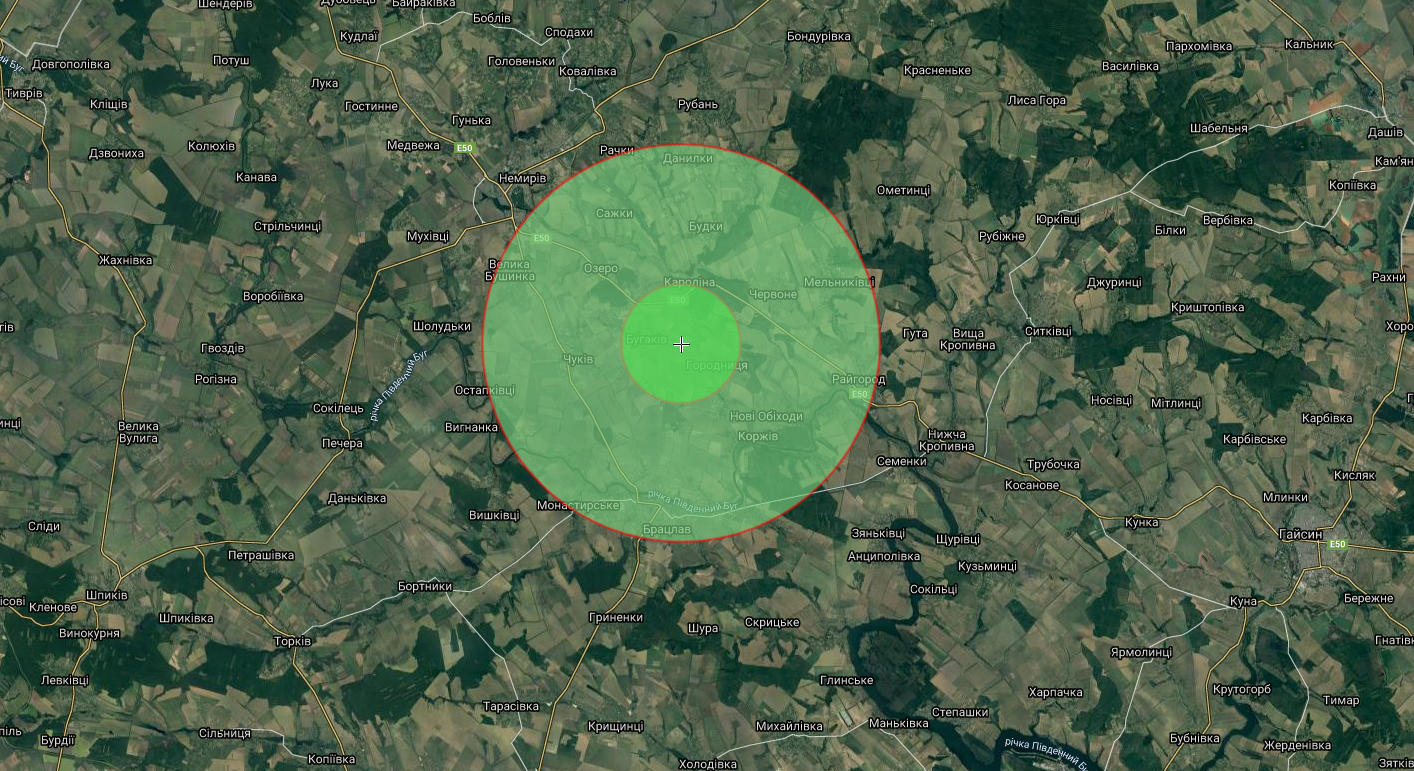 Причина: грип птиці. №Registration №Operating permit№Name, Type of activity, Type of animal, GPS coordinates1.02-14-19 02-14-19 EGGPE "Khutir", JSC "Kolosok", poultry farm (laying hens)480 90’13’’ north latitude. 280 95’87’’east longitude.2.02-14-41a-UA-02-14-41-X-PP-РСNemyriv - Podillya LLC, poultry farm (laying hens)480 90’13’’ north latitude 280 95’87’’east longitude№Registration №Operating permit№Name, Type of activity, Type of animal, GPS coordinates1.-- -2.---№Registration №Operating permit№Name, Type of activity, Type of animal, GPS coordinates1.r-UA 02-14-500-JSC "Nemyrivske", poultry farm for growing waterfowl (ducks)480 82’98’’ north latitude 280 91’44’’ east longitude2.---